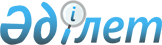 О признании утратившими силу некоторых приказов Министерства здравоохранения Республики КазахстанПриказ Министра здравоохранения Республики Казахстан от 9 марта 2023 года № 36. Зарегистрирован в Министерстве юстиции Республики Казахстан 13 марта 2023 года № 32058
      В соответствии с пунктом 2 статьи 27, подпунктом 4) пункта 2 статьи 46 Закона Республики Казахстан "О правовых актах" ПРИКАЗЫВАЮ:
      1. Признать утратившими силу некоторые приказы Министерства здравоохранения Республики Казахстан согласно приложению к настоящему приказу.
      2. Департаменту организации медицинской помощи Министерства здравоохранения Республики Казахстан в установленном законодательством Республики Казахстан порядке обеспечить:
      1) государственную регистрацию настоящего приказа в Министерстве юстиции Республики Казахстан;
      2) размещение настоящего приказа на интернет-ресурсе Министерства здравоохранения Республики Казахстан; 
      3) в течение десяти рабочих дней после государственной регистрации настоящего приказа в Министерстве юстиции Республики Казахстан представление в Юридический департамент Министерства здравоохранения Республики Казахстан сведений об исполнении мероприятий, предусмотренных подпунктами 1) и 2) настоящего пункта. 
      3. Контроль за исполнением настоящего приказа возложить на курирующего вице-министра здравоохранения Республики Казахстан.
      4. Настоящий приказ вводится в действие по истечении десяти календарных дней после дня его первого официального опубликования.
      1) приказ исполняющего обязанности Министра здравоохранения Республики Казахстан от 5 января 2011 года № 7 "Об утверждении Положения о деятельности организаций здравоохранения, оказывающих амбулаторно-поликлиническую помощь" (зарегистрирован в Реестре государственной регистрации нормативных правовых актов под № 6774);
      2) приказ исполняющего обязанности Министра здравоохранения Республики Казахстан от 17 августа 2013 года № 479 "О внесении изменений в приказ исполняющего обязанности Министра здравоохранения Республики Казахстан от 5 января 2011 года № 7 "Об утверждении Положения о деятельности организаций здравоохранения, оказывающих амбулаторно-поликлиническую помощь" (зарегистрирован в Реестре государственной регистрации нормативных правовых актов под № 8732);
      3) приказ Министра здравоохранения Республики Казахстан от 5 мая 2014 года № 230 "О внесении изменения и дополнения в приказ исполняющего обязанности Министра здравоохранения Республики Казахстан от 5 января 2011 года № 7 "Об утверждении Положения о деятельности организаций здравоохранения, оказывающих амбулаторно-поликлиническую помощь" (зарегистрирован в Реестре государственной регистрации нормативных правовых актов под № 9497);
      4) приказ Министра здравоохранения Республики Казахстан от 27 февраля 2017 года № 40 "О внесении изменений в приказ исполняющего обязанности Министра здравоохранения Республики Казахстан от 5 января 2011 года № 7 "Об утверждении Положения о деятельности организаций здравоохранения, оказывающих амбулаторно-поликлиническую помощь" (зарегистрирован в Реестре государственной регистрации нормативных правовых актов под № 14943);
      5) приказ Министра здравоохранения Республики Казахстан от 29 мая 2018 года № 286 "О внесении изменений в приказ исполняющего обязанности Министра здравоохранения Республики Казахстан от 5 января 2011 года № 7 "Об утверждении Положения о деятельности организаций здравоохранения, оказывающих амбулаторно-поликлиническую помощь" (зарегистрирован в Реестре государственной регистрации нормативных правовых актов под № 17112);
      6) приказ Министра здравоохранения Республики Казахстан от 2 октября 2018 года № ҚР ДСМ-21 "О внесении изменений в некоторые приказы Министерства здравоохранения Республики Казахстан" (зарегистрирован в Реестре государственной регистрации нормативных правовых актов под № 17487).
      7) приказ Министра здравоохранения Республики Казахстан от 14 марта 2011 года № 131 "Об утверждении Положения о деятельности противотуберкулезных организаций" (зарегистрирован в Реестре государственной регистрации нормативных правовых актов под № 6862);
      8) приказ исполняющего обязанности Министра здравоохранения Республики Казахстан от 12 августа 2011 года № 540 "Об утверждении Положения о деятельности организаций здравоохранения, оказывающих онкологическую помощь населению Республики Казахстан" (зарегистрирован в Реестре государственной регистрации нормативных правовых актов под № 7198);
      9) приказ исполняющего обязанности Министра здравоохранения Республики Казахстан от 10 января 2014 года № 16 "О внесении изменения и дополнений в приказ исполняющего обязанности Министра здравоохранения Республики Казахстан от 12 августа 2011 года № 540 "Об утверждении Положения о деятельности организаций здравоохранения, оказывающих онкологическую помощь населению Республики Казахстан" (зарегистрирован в Реестре государственной регистрации нормативных правовых актов под № 9143);
      10) пункт 3 перечня решений Министерства здравоохранения и социального развития Республики Казахстан, в которые вносятся изменения, утвержденного приказом Министра здравоохранения и социального развития Республики Казахстан от 30 сентября 2015 года № 772 "О внесении изменений в некоторые решения Министерства здравоохранения и социального развития Республики Казахстан" (зарегистрирован в Реестре государственной регистрации нормативных правовых актов под № 12997);
      11) приказ исполняющего обязанности Министра здравоохранения Республики Казахстан от 20 мая 2014 года № 269 "Об утверждении Стандарта организации оказания сестринского ухода населению Республики Казахстан" (зарегистрирован в Реестре государственной регистрации нормативных правовых актов под № 9532);
      12) приказ Министра здравоохранения и социального развития Республики Казахстан от 28 апреля 2015 года № 285 "Об утверждении Правил оказания медико-социальной помощи, предоставляемой гражданам, страдающим социально значимыми заболеваниями" (зарегистрирован в Реестре государственной регистрации нормативных правовых актов под № 11226).
					© 2012. РГП на ПХВ «Институт законодательства и правовой информации Республики Казахстан» Министерства юстиции Республики Казахстан
				
      Министр здравоохраненияРеспублики Казахстан 

А. Ғиният
Приложение к приказу
Министр здравоохранения
Республики Казахстан
от 9 марта 2023 года № 36